АЛЬБОМ «ПТИЦЫ СМАРСКОЙ ОБЛАСТИЗмееяд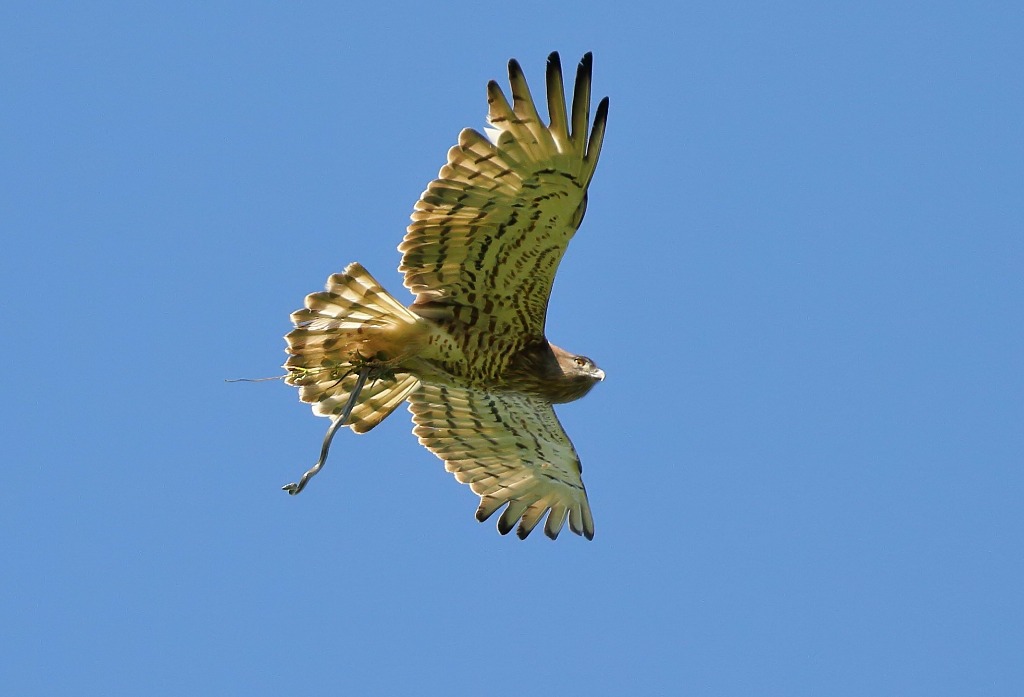 Кулик- перевозчик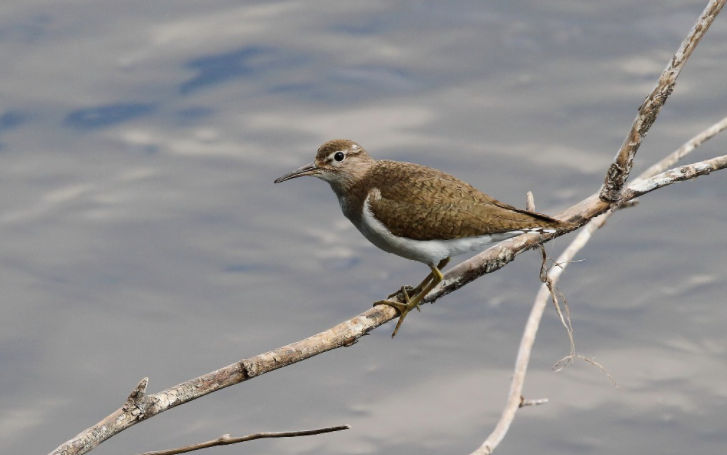 Европейский тювик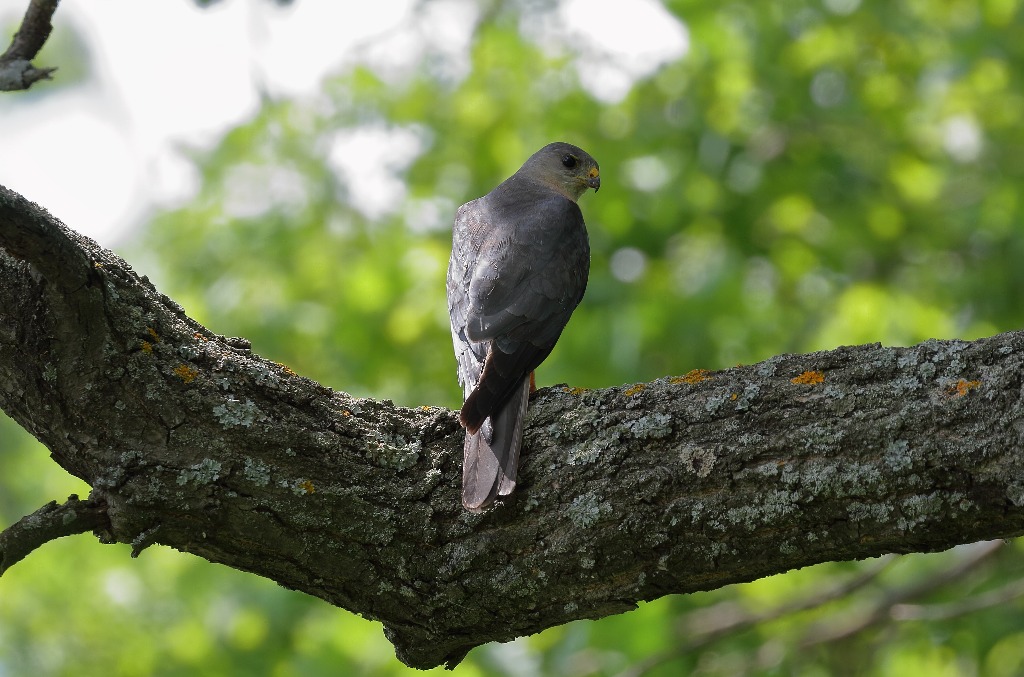 Черный коршун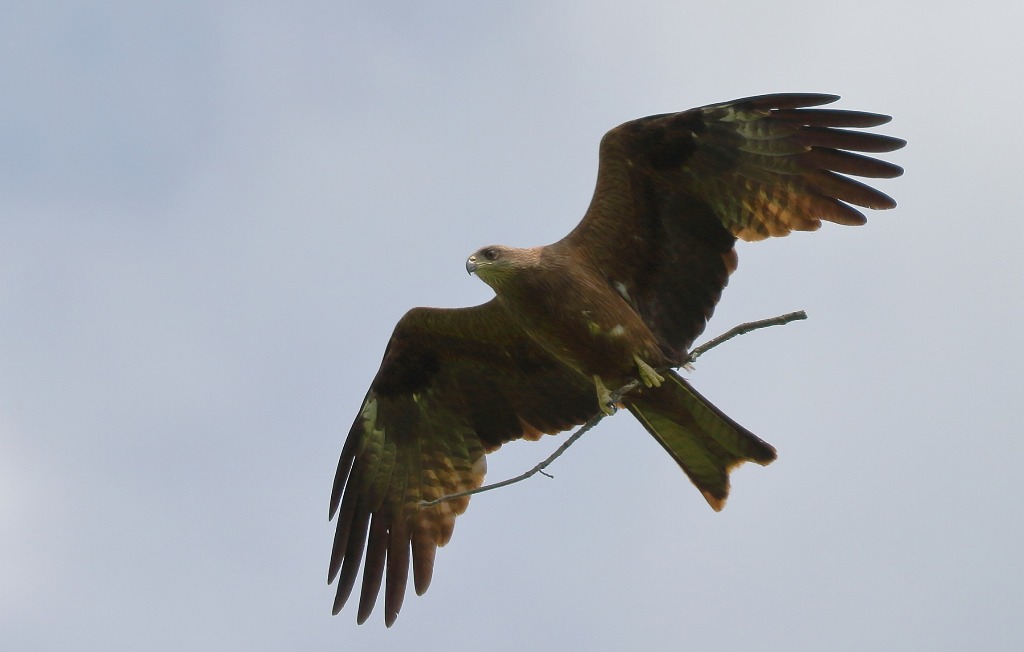 Орлан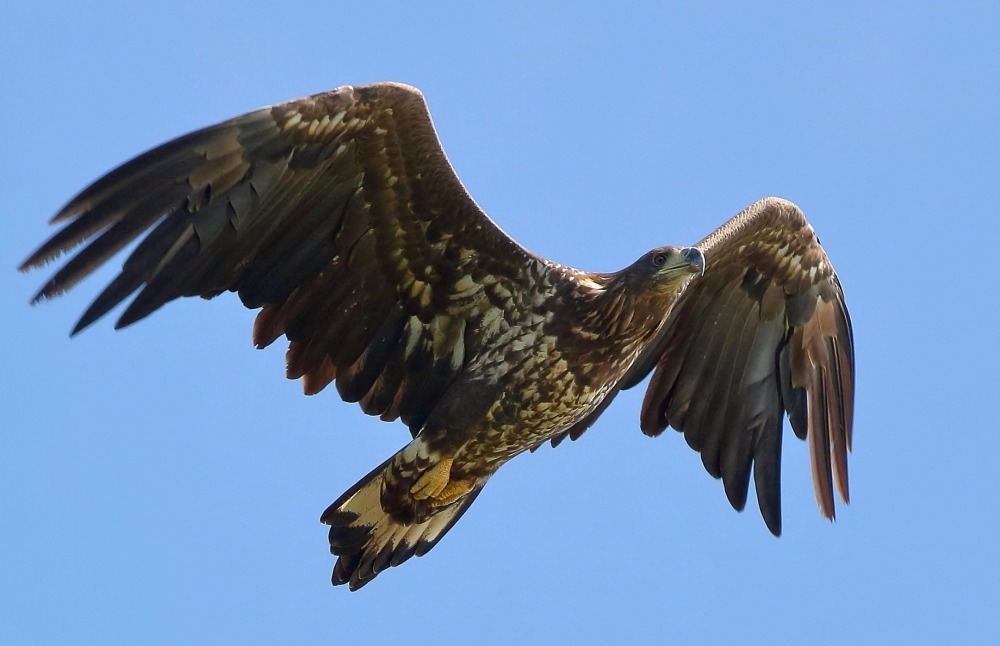 Чеглок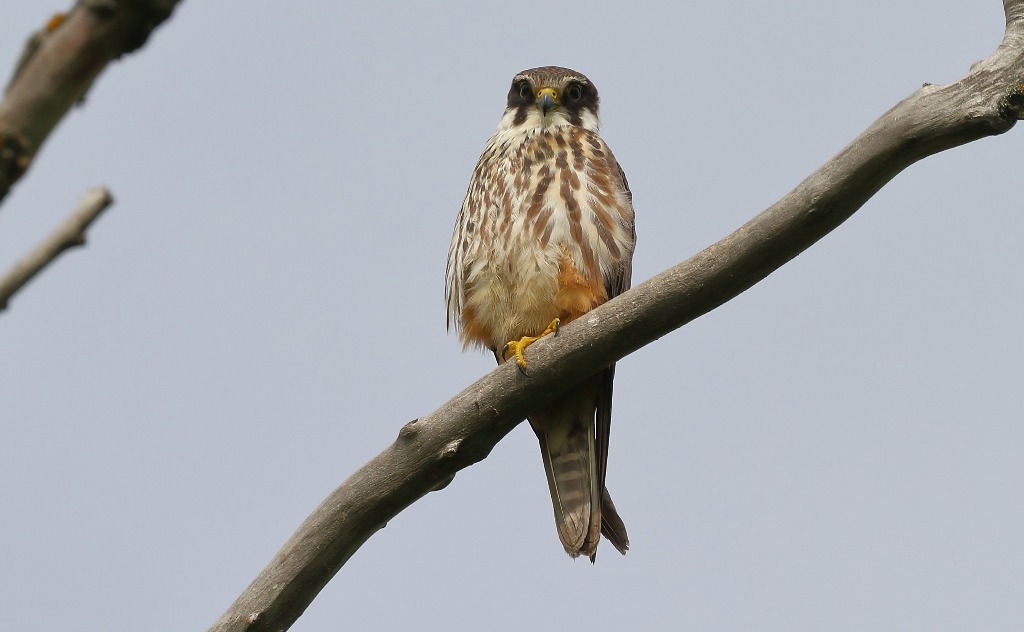 Щурка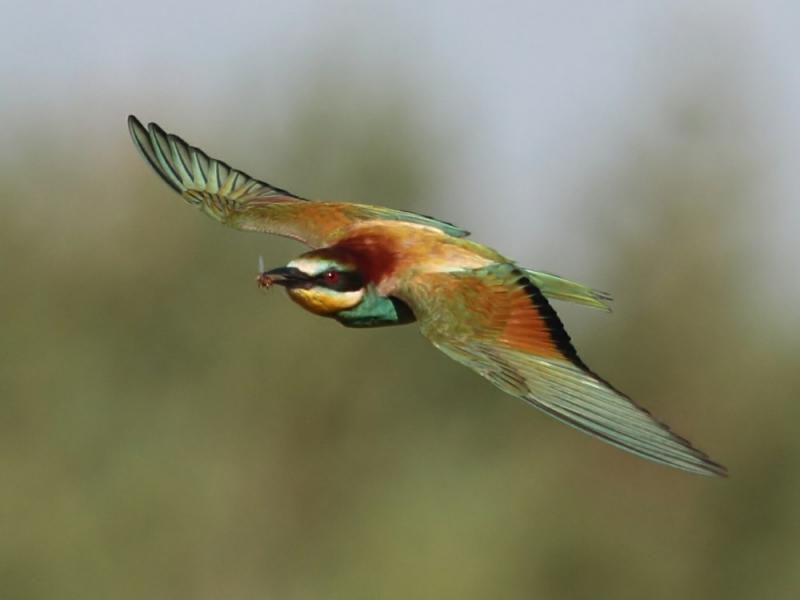 		Ворон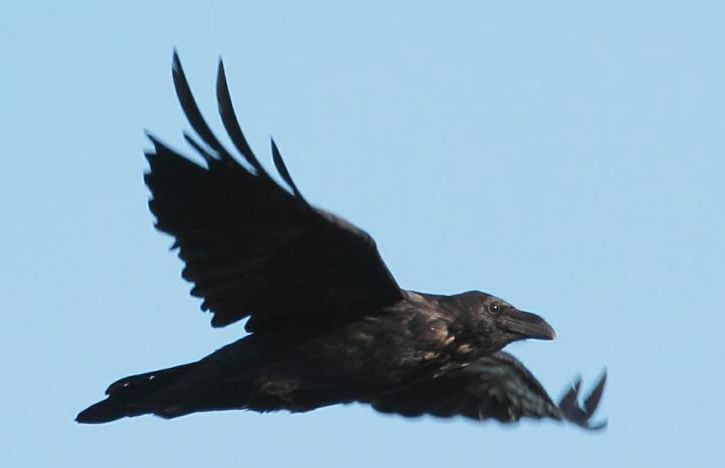 Овсянка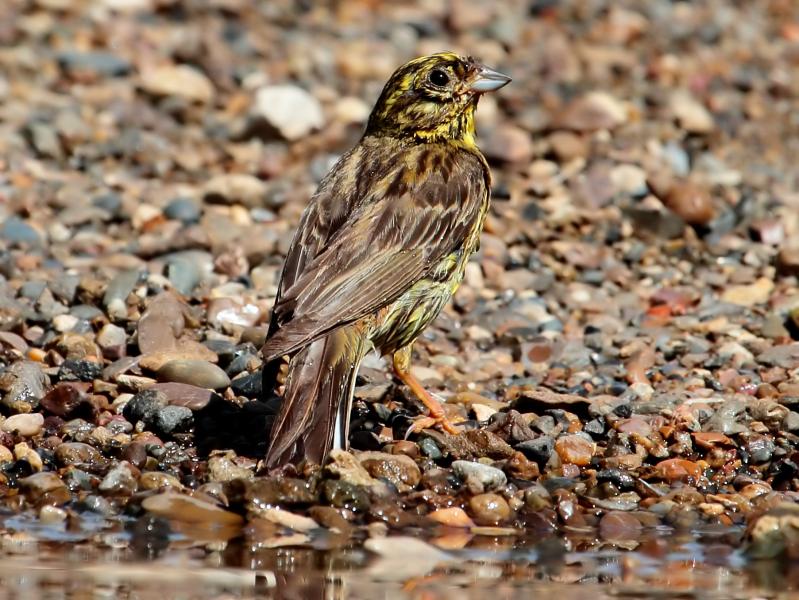 Белоголовый сип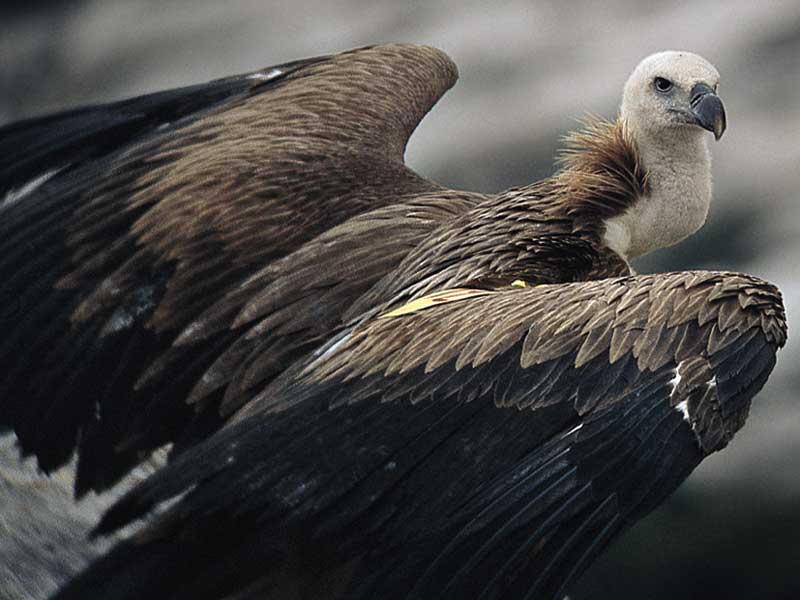 Скворец обыкновенный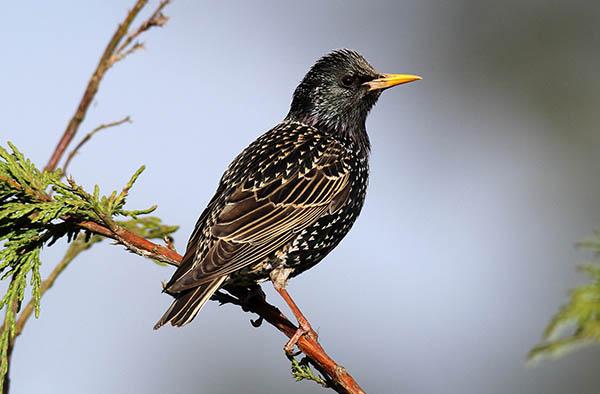 Пепельная чечётка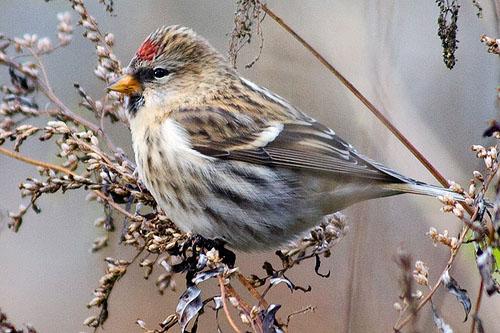 Глухая кукушка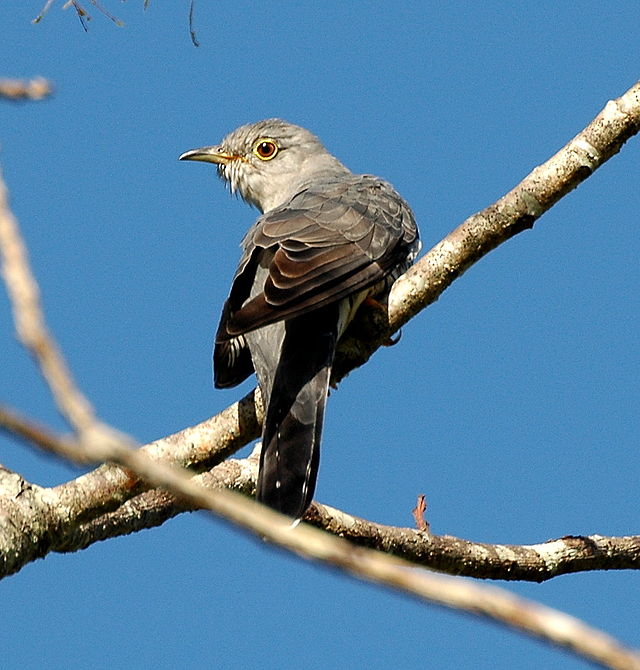 Белая трясогузка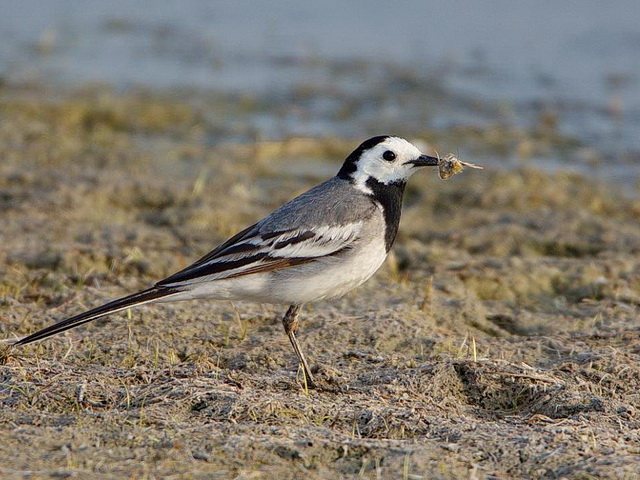 Обыкновенная чечевица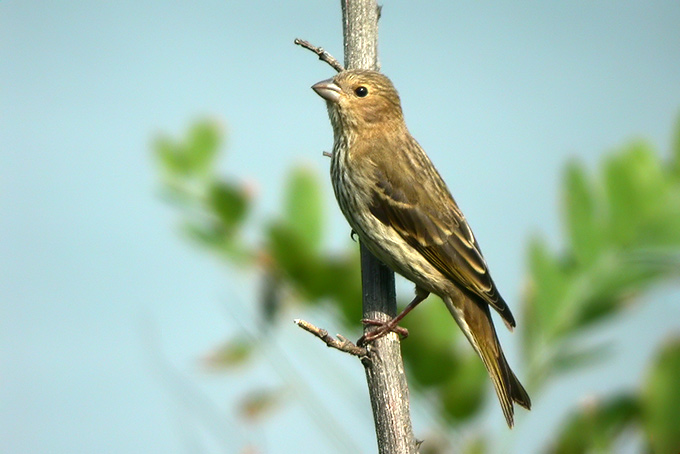 